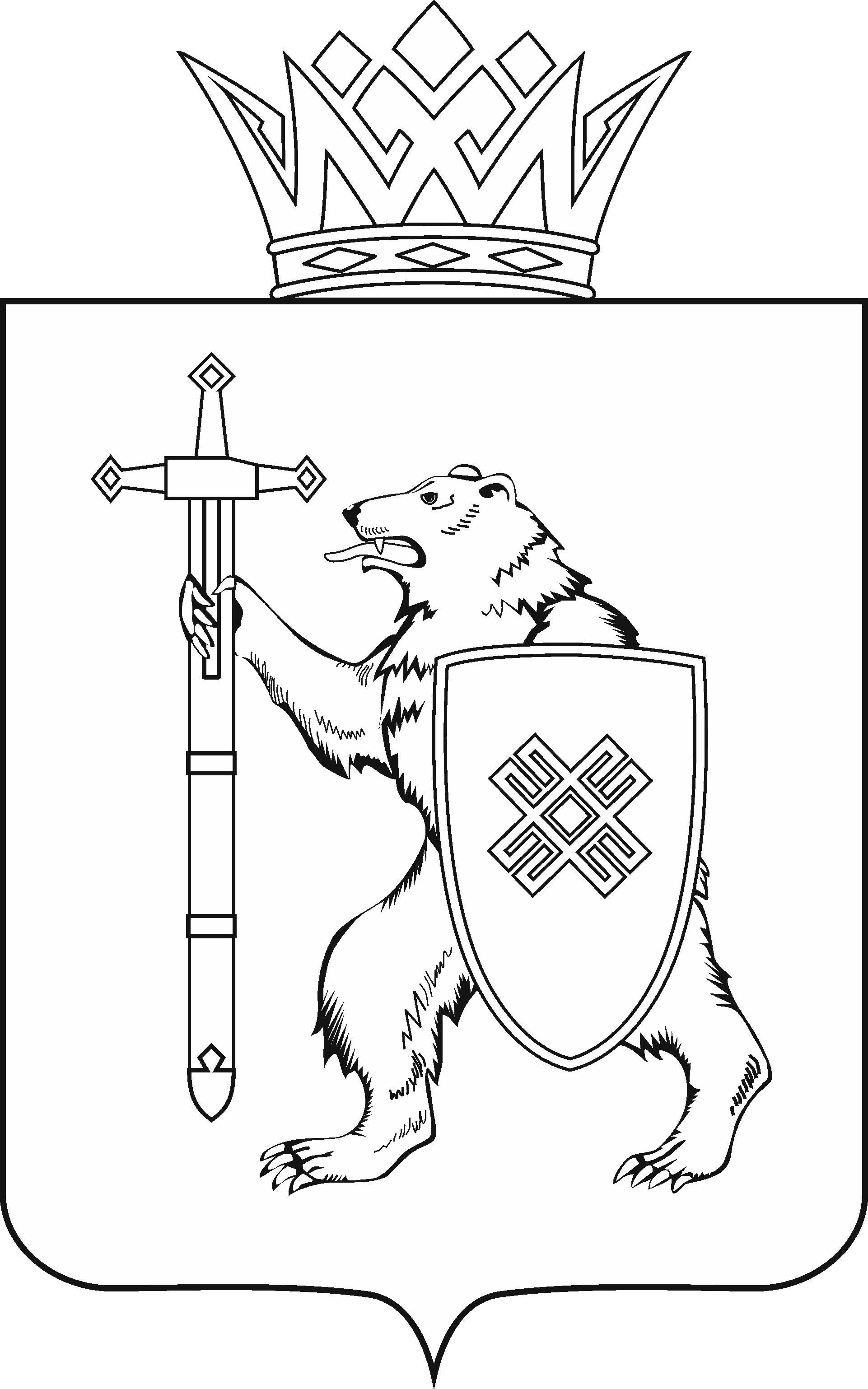 Тел. (8362) 64-14-17, 64-13-99, факс (8362) 64-14-11, E-mail: info@gsmari.ruПРОТОКОЛ № 22ЗАСЕДАНИЯ КОМИТЕТАПОВЕСТКА ДНЯ:О проекте закона Республики Марий Эл "О внесении изменений в Закон Республики Марий Эл "Об установлении дополнительных ограничений розничной продажи алкогольной продукции на территории Республики Марий Эл".Комитет решил:Внести на рассмотрение Государственного Собрания Республики 
Марий Эл проект закона Республики Марий Эл "О внесении изменений 
в Закон Республики Марий Эл "Об установлении дополнительных ограничений розничной продажи алкогольной продукции на территории Республики 
Марий Эл".МАРИИ ЭЛ РЕСПУБЛИКЫН КУГЫЖАНЫШ ПОГЫНЖОЗАКОНОДАТЕЛЬСТВЕКОМИТЕТЛенин проспект, 29-ше, Йошкар-Ола, 424001ГОСУДАРСТВЕННОЕ СОБРАНИЕ РЕСПУБЛИКИ МАРИЙ ЭЛКОМИТЕТ 
ПО ЗАКОНОДАТЕЛЬСТВУЛенинский проспект, 29, г. Йошкар-Ола, 4240016 апреля 2020 года 